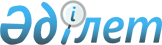 О признании утратившим силу решения Казыгуртского районного маслихата от 23 ноября 2021 года № 17/75-VII "О внесении изменений в решение Казыгуртского районного маслихата от 22 января 2014 года № 27/181-V "Об утверждении порядка проведения раздельных сходов местного сообщества и определения количества представителей жителей села, улицы, многоквартирного жилого дома для участия в сходе местного сообщества в Казыгуртском районе"Решение Казыгуртского районного маслихата Туркестанской области от 7 ноября 2023 года № 7/47-VIII
      В соответствии со статьей 7 Закона Республики Казахстан "О местном государственном управлении и самоуправлении в Республике Казахстан" и статьей 27 Закона Республики Казахстан "О правовых актах", Казыгуртский районный маслихат РЕШИЛ:
      1. Признать утратившим силу решение Казыгуртского районного маслихата от 23 ноября 2021 года № 17/75-VII "О внесении изменений в решение Казыгуртского районного маслихата от 22 января 2014 года № 27/181-V "Об утверждении порядка проведения раздельных сходов местного сообщества и определения количества представителей жителей села, улицы, многоквартирного жилого дома для участия в сходе местного сообщества в Казыгуртском районе".
      2. Настоящее решение вводится в действие по истечении десяти календарных дней после дня его первого официального опубликования.
					© 2012. РГП на ПХВ «Институт законодательства и правовой информации Республики Казахстан» Министерства юстиции Республики Казахстан
				
      Председатель районного маслихата

Т.Калымбетов
